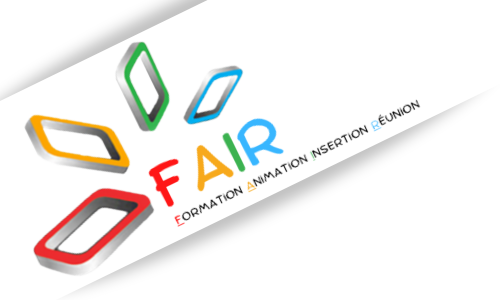 Fiche navetteSTRUCTURESTRUCTURESTRUCTURESTRUCTURESTRUCTURESTRUCTURESTRUCTURESTRUCTURESTRUCTURESTRUCTURENomAdresseTéléphoneMailN°SIRETCode NAFCode IDCCNom du présidentEffectif total des salariésAssuranceAPPRENTIAPPRENTINomPrénomDate de naissanceMailTéléphoneCONTRAT D’APPRENTISSAGECONTRAT D’APPRENTISSAGEDate de débutDate de finCONTRAT PECCONTRAT PECDate de débutDate de finTUTEURTUTEURNomPrénomDate de naissanceMailTéléphoneN° Sécurité SocialeDélégation pour la gestion de l’espace OPCO (STRUCTURE)Délégation pour la gestion de l’espace OPCO (STRUCTURE)Identifiant OPCOMot de passe OPCO